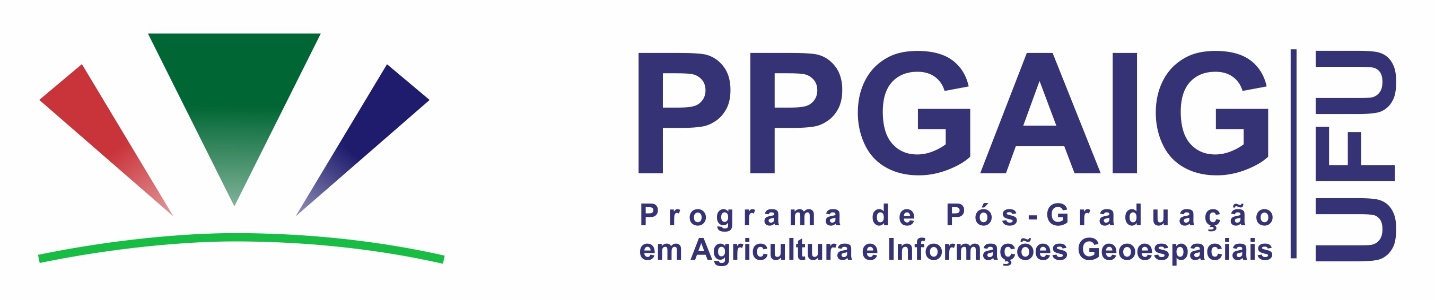 SOLICITAÇÃO DE INCLUSÃO DE COORIENTADOR(A)Dados do(a) coorientador(a):(se deseja incluir mais de coorientador(a), copie e cole a tabela abaixo para cada um)Assinatura do Discente	Assinatura do Orientador O(a) discente deve enviar esse formulário em formato pdf para e-mail da coordenação (ppgaig@iciag.ufu.br) com cópia para o(a) orientador(a). As assinaturas podem ser digitais.DiscenteOrientador(a)Título do projeto de pesquisaNomeJustificativa da inclusão (qual a contribuição para o trabalho?Data de início da coorientaçãoSe o(a) coorientador(a) for externo ao PPGAIG, preencher os dados abaixoSe o(a) coorientador(a) for externo ao PPGAIG, preencher os dados abaixoCPFInstituição de LotaçãoAno do título de doutorInstituição em que obteve o título de Doutor